§1425.  Revival of a domestic business corporation after dissolution1.  Determination of need to revive corporation.  If the Secretary of State finds that a corporation has dissolved in any manner under this chapter and that the corporation should be revived for any specified purpose or purposes for a specific period of time, the Secretary of State may upon application by an interested party file a certificate of revival in a form or format prescribed by the Secretary of State for reviving the corporation.[PL 2007, c. 231, §22 (NEW).]2.  Certificate of revival.  The certificate of revival must include:A.  The name of the corporation and its original date of incorporation;  [PL 2007, c. 231, §22 (NEW).]B.  The name of the domestic business corporation's clerk and the address of its clerk at the time of dissolution;  [PL 2007, c. 231, §22 (NEW).]C.  The name and address of the party or parties requesting the revival;  [PL 2007, c. 231, §22 (NEW).]D.  The purpose or purposes for which revival is requested; and  [PL 2007, c. 231, §22 (NEW).]E.  The time period needed to complete the purpose or purposes specified under paragraph D.  [PL 2007, c. 231, §22 (NEW).][PL 2007, c. 231, §22 (NEW).]3.  Notice of revival.  The Secretary of State shall issue a notice to the corporation to the address provided in subsection 2, paragraph C stating that the revival has been granted for the purpose or purposes and for the time period specified pursuant to the certificate of revival filed under this section.[PL 2007, c. 231, §22 (NEW).]4.  Termination of revival.  When the time period specified in subsection 2, paragraph E has expired, the Secretary of State shall send a notice to the corporation at the address provided in subsection 2, paragraph C that the status of the corporation has returned to the status prior to filing the certificate of revival under this section.[PL 2007, c. 231, §22 (NEW).]SECTION HISTORYPL 2007, c. 231, §22 (NEW). The State of Maine claims a copyright in its codified statutes. If you intend to republish this material, we require that you include the following disclaimer in your publication:All copyrights and other rights to statutory text are reserved by the State of Maine. The text included in this publication reflects changes made through the First Regular and First Special Session of the 131st Maine Legislature and is current through November 1. 2023
                    . The text is subject to change without notice. It is a version that has not been officially certified by the Secretary of State. Refer to the Maine Revised Statutes Annotated and supplements for certified text.
                The Office of the Revisor of Statutes also requests that you send us one copy of any statutory publication you may produce. Our goal is not to restrict publishing activity, but to keep track of who is publishing what, to identify any needless duplication and to preserve the State's copyright rights.PLEASE NOTE: The Revisor's Office cannot perform research for or provide legal advice or interpretation of Maine law to the public. If you need legal assistance, please contact a qualified attorney.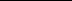 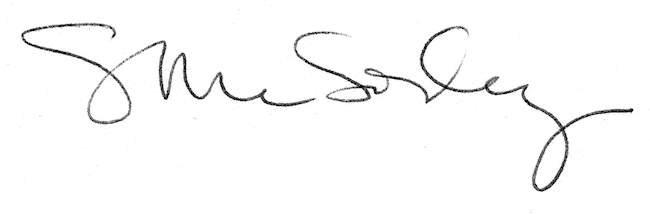 